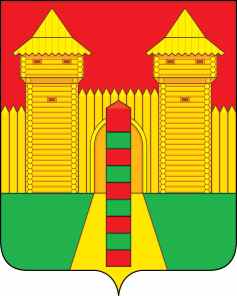 АДМИНИСТРАЦИЯ  МУНИЦИПАЛЬНОГО  ОБРАЗОВАНИЯ«ШУМЯЧСКИЙ  РАЙОН» СМОЛЕНСКОЙ  ОБЛАСТИРАСПОРЯЖЕНИЕот 14.03.2022г. № 59-р         п. ШумячиВ соответствии с Положением о Благодарственном письме Администрации      муниципального образования «Шумячский район» Смоленской области,                             утвержденным постановлением Администрации муниципального образования                «Шумячский район» Смоленской области от 06.07.2010 г. № 102 (в редакции                         постановления Администрации муниципального образования «Шумячский район» Смоленской области от 30.12.2010 г. № 363), на основании ходатайства  директора МБУК «Шумячская ЦКС» Т.П. Бештэйновой от 09.03.2022 г. № 33Наградить Благодарственным письмом Администрации муниципального                     образования «Шумячский район» Смоленской области Иванову Галину Сергеевну, методиста по работе с детьми сектора по культурно - досуговой деятельности                        Шумячского РДК МБУК «Шумячская ЦКС» за многолетний добросовестный труд, безупречное исполнение должностных обязанностей, профессионализм, творческую инициативу и в связи с профессиональным праздником Днем работника культуры.Глава муниципального образования«Шумячский район» Смоленской области                                                А.Н. ВасильевО награждении Благодарственным письмом Администрации муниципального образования «Шумячский район» Смоленской области Г.С. Ивановой